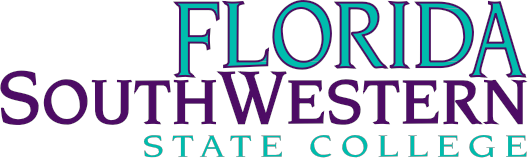 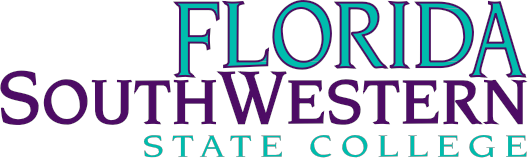 Library Faculty Department Meeting Minutes AVP Update – Dr. HodgesDiscussed relocation of tutoring personnelCharlotte campus tutoring personnel will be moved into the library in DecemberCollier campus tutoring personnel will be moved into the library at the end of NovemberDiscussion occurred regarding concerns over our institutional ALA membershipALA membership will not be renewed next yearFaculty and staff will be unable to utilize college or state funds to attend conferences or programs related to ALA or DEILibrarian signageSuggestion for librarians to create signage that would identify their location in their respective buildingsEBSCO updateEBSCO contract was received, with MLA database excluded from the renewal package (will be a standalone product instead)Academic Search Ultimate & EBSCOhost Decisions/Changes – Jane CharlesAcademic Search UltimateDecision to have ASU default to search ASU onlyDecision to maintain the current default landing page to advanced searchEBSCOhostDecision to add EBSCOhost (all 37 databases) to the popular database section on the A-Z database listEBSCOhost will be placed between Credo and JSTORDatabases descriptionsDecision to revise and simplify the descriptions of databases in the popular database sectionIDS2891 Librarian Evaluations – Jane CharlesThe effectiveness of embedded librarians' instruction in IDS 2891 will be assessed through the Capstone Embedded Librarian (CEL) pre-course and exit surveys distributed at the start and end of each course sectionThe CEL surveys are distributed via FSW email in collaboration with the Office of AssessmentWeekend Classes – Dr. Hodges Possibility of expanding the Lee campus library’s Saturday hours next Fall semesterFuture discussion on whether the Lee library should be open on Sundays at a later dateSuggestion for the Collier campus library to be open on Saturdays in the Spring semesterFuture of Embedding After IDS2891 – Dr. Hodges Discussed idea of librarians becoming a full part of embedded classes in the futureOVID Survey Results –Jane Charles and Tony ValentiEight nursing faculty responded and deemed 11 eBook titles as unnecessarySuggestion to unsubscribe from these titles New Business? –All New Library website is nearly finishedAgreement to have the last Fall library faculty meeting on December 8thTim will forward the finalized Spring IDS2891 schedule to Rebecca Harris for reviewMinutes recorded by Krista BiasellaDate:November 16th, 2023Time:2:00pm- 3:00pmLocation:U-215 (Faculty Senate Office)MembersPresentAbsentExcusedTimothy BishopXJane CharlesXArenthia Herren XRichard Hodges XMartin McClinton XWilliam ShulukXAnthony Valenti                XVictoria SanFilippo                XPeter Van LeeuwenX